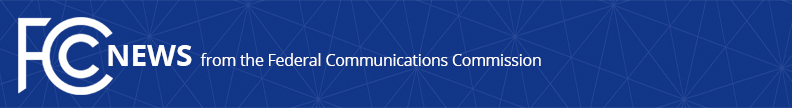 Media Contact: Brooke Ericson, (202) 418-2300Brooke.Ericson@fcc.govFor immediate releaseSTATEMENT OF Commissioner MICHAEL O’Rielly on THE passing of bill colwell WASHINGTON, July 16, 2018. – “I am left with few words but a heart full of emotions on hearing the incredibly sad news.  Bill Colwell was a wonderful person, a devoted father, and the best partner imaginable for my former chief of staff, Robin.  We are all blessed to have known him.  “While my entire office mourns the passing of Bill, I truly believe that God has welcomed him home with open arms and will provide peace to Robin, daughters, Anna and Lauren, and his entire loving family during this trying time and in the days ahead. “As was his nature, somewhere Bill has a huge smile on his face and is donning his pinstripes, even though the Yankees did not prevail yesterday in Cleveland.” ###Office of Commissioner Mike O’Rielly: (202) 418-2300Twitter: @mikeofccwww.fcc.gov/leadership/michael-oriellyThis is an unofficial announcement of Commission action.  Release of the full text of a Commission order constitutes official action.  See MCI v. FCC, 515 F.2d 385 (D.C. Cir. 1974).